Complete each exercise for 30 seconds or # of repsDumb Bell Reverse Flye: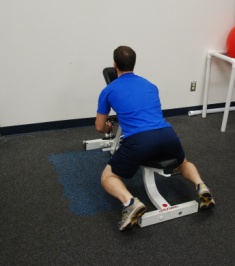 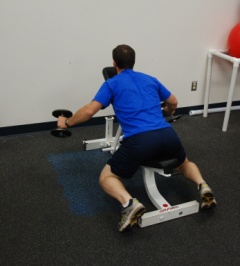 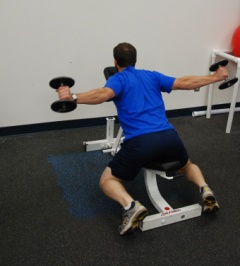 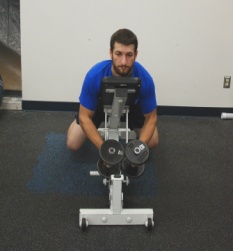 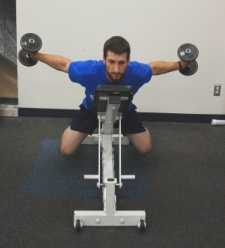 Cuban Press: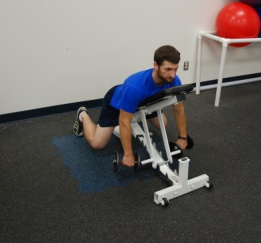 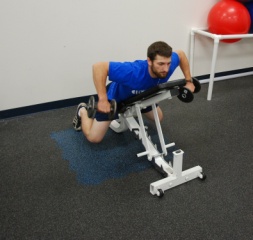 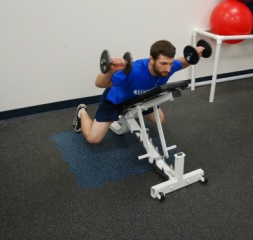 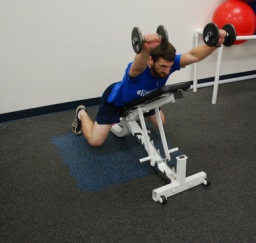 3 Way Delt Raises: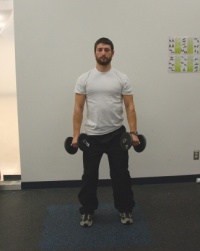 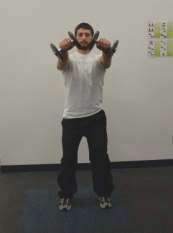 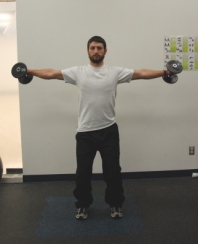 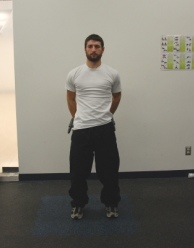 Back Extension on SB: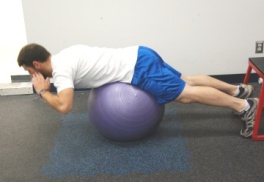 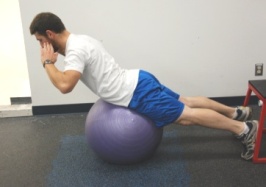 Supermans: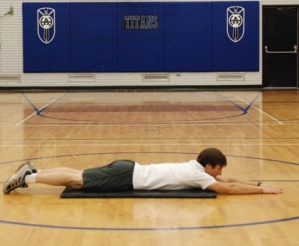 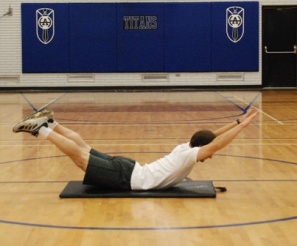 Sky Diver: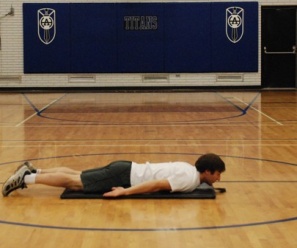 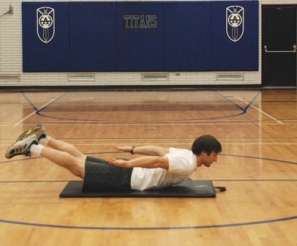 Cobra: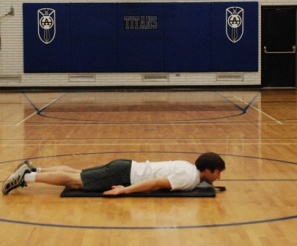 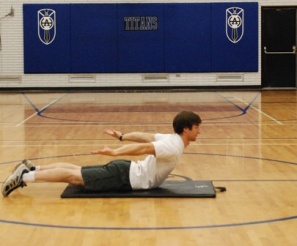 Superball Extensions on SB: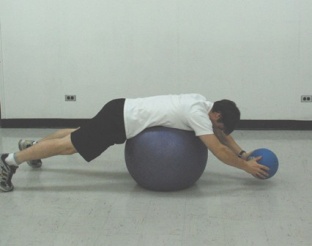 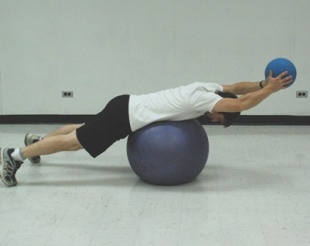 Laingers: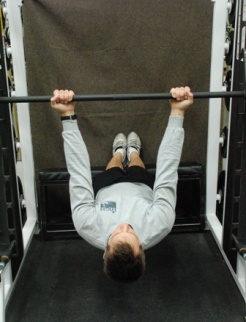 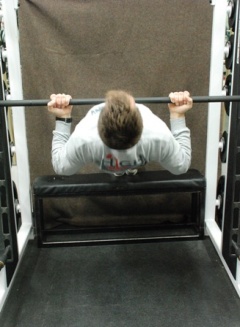 Rope Laingers: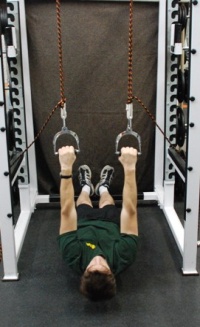 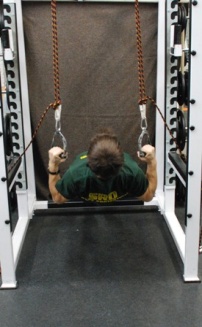 DB Bent Over Row (Bench):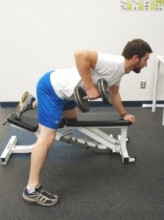 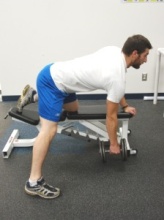 Seated Row: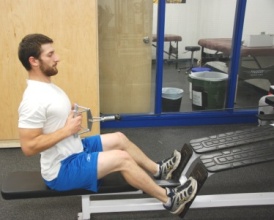 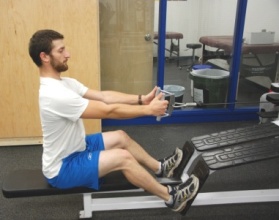 BB Bent Over Row: (125)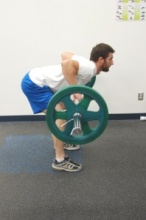 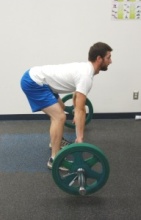 